Практическое задание 2Раздел 1. Особенности перевода научно-технических текстовПеревод чертежей, графиков, формул. Документация и нормативно-техническая документацияЗадание:Скопируйте из выбранной вами научной статьи один пример чертежа, графика, таблицы или формулы и выполните перевод.Пример переводаРекомендации по выполнению заданияДля выполнения задания изучите следующий теоретический материал: 1. Федорова, М.А. От академического письма – к научному выступлению  [Электронный ресурс]. – Режим доступа: https://e.lanbook.com/reader/book/74759/#1 [1: c. 56-66].2. Мисуно, Е.А. Письменный перевод специальных текстов [Электронный ресурс]. – Режим доступа: https://e.lanbook.com/reader/book/44166/#1  [2: c. 14-18].Бланк выполнения практического задания 21.2.	Перевод чертежей, графиков, формул. Документация и нормативно-техническая документацияСтатья Ergonomic Design of Street Lighting Must Be Based on Comfort and Security «Эргономичный дизайн уличного освещения должен быть основан на удобстве и безопасности»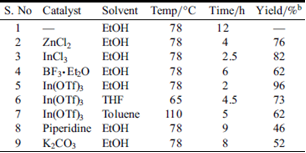 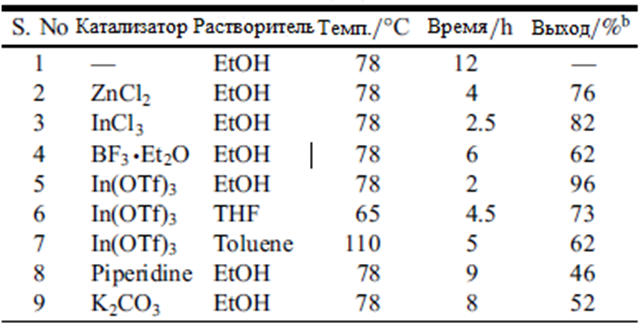 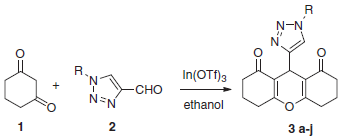 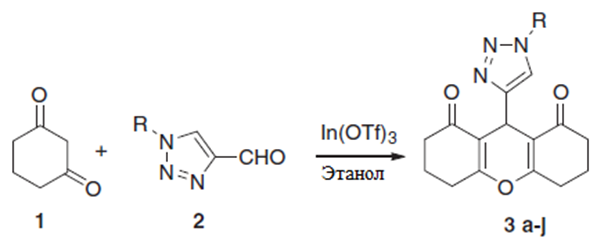 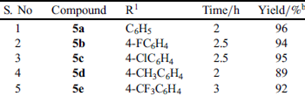 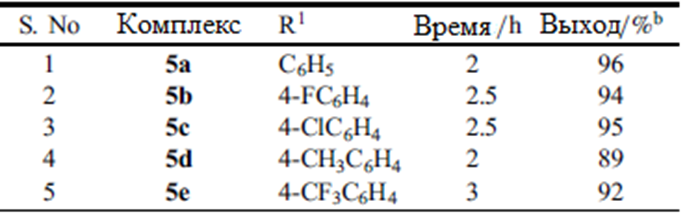 EnglishRussianTable 2. Tariff of Electricity UsageТаблица 2. Тариф на потребление электроэнергии